ŽUPANIJSKO NATJECANJE- MALI NOGOMETPRELOGGRUPA „A“1. UTAKMICA: STRAHONINEC- DOMAŠINEC  1:82. UTAKMICA: BELICA- STRAHONINEC 6:13. UTAKMICA: DOMAŠINEC- BELICA (3:3) 3:5Poredak u grupi:1. BELICA  2 2 0 0   11:4  42. DOMAŠINEC 2 1 0 1  11:6  23. STRAHONINEC 2 0 0 2 2:14  0GRUPA „B“1. UTAKMICA : PRELOG – NEDELIŠĆE 4:2Poredak u grupi:1. PRELOG 1 1 0 0 4:2 22. NEDELIŠĆE 1 0 0 1 2:4 0Utakmica za 3. mjesto:DOMAŠINEC-NEDELIŠĆE 1:8Utakmica za 1. mjesto:BELICA- PRELOG 7:2UKUPAN POREDAK:1. BELICA2. PRELOG3. NEDELIŠĆE4. DOMAŠINEC5. STRAHONINECSve utakmice je sudio Igor KrižaićEKIPE:ŠSD „VIHOR“ STRAHONINEC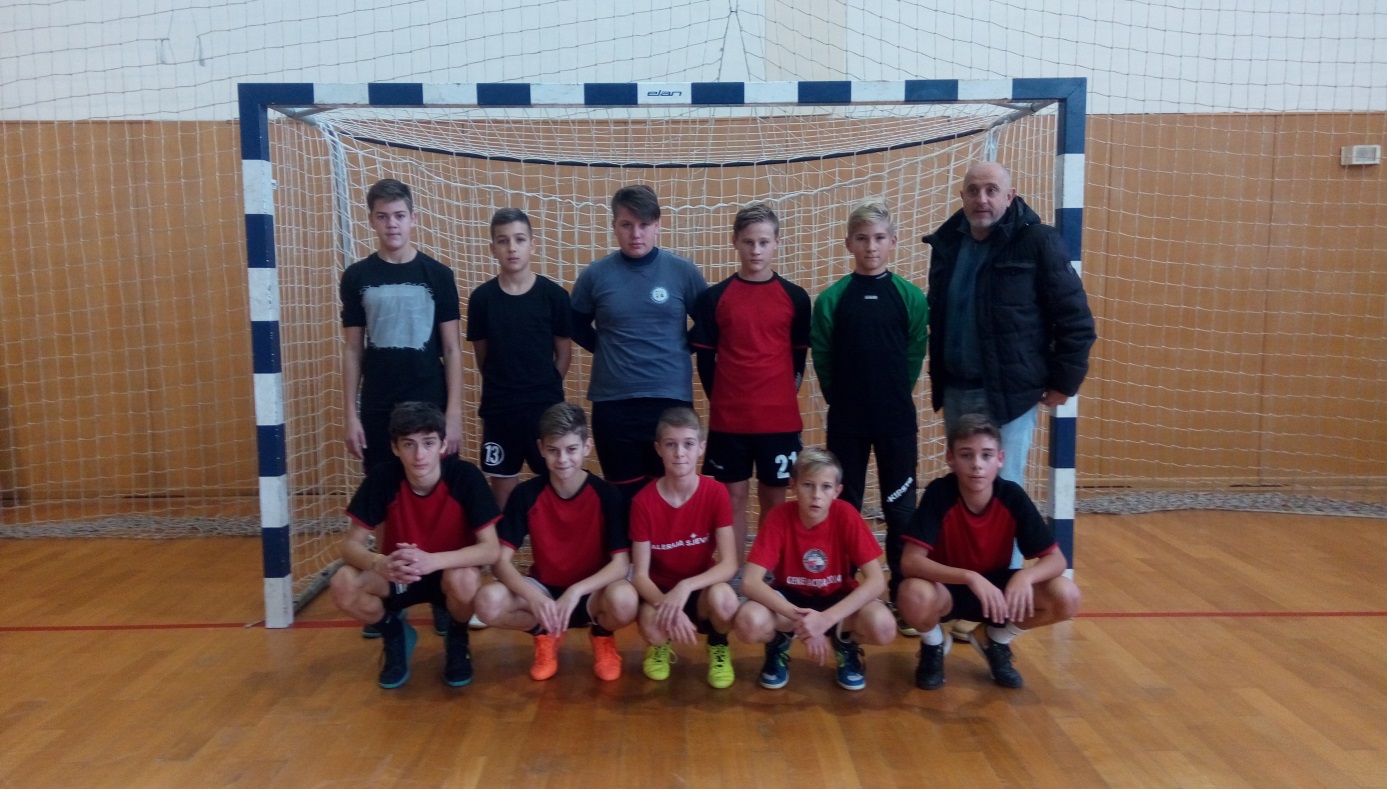 ŠSD „PUME“ NEDELIŠĆE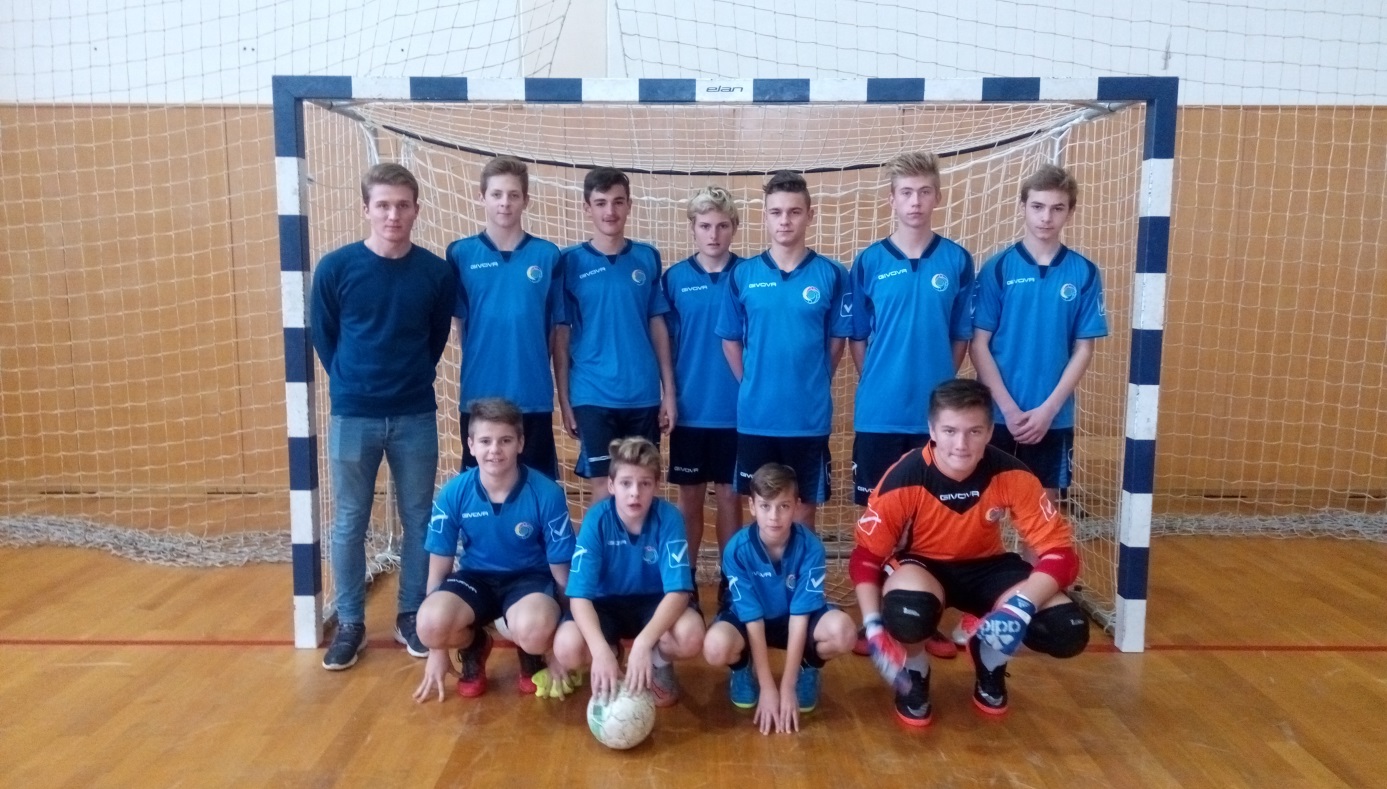 ŠSD „D.D.T.“ DOMAŠINEC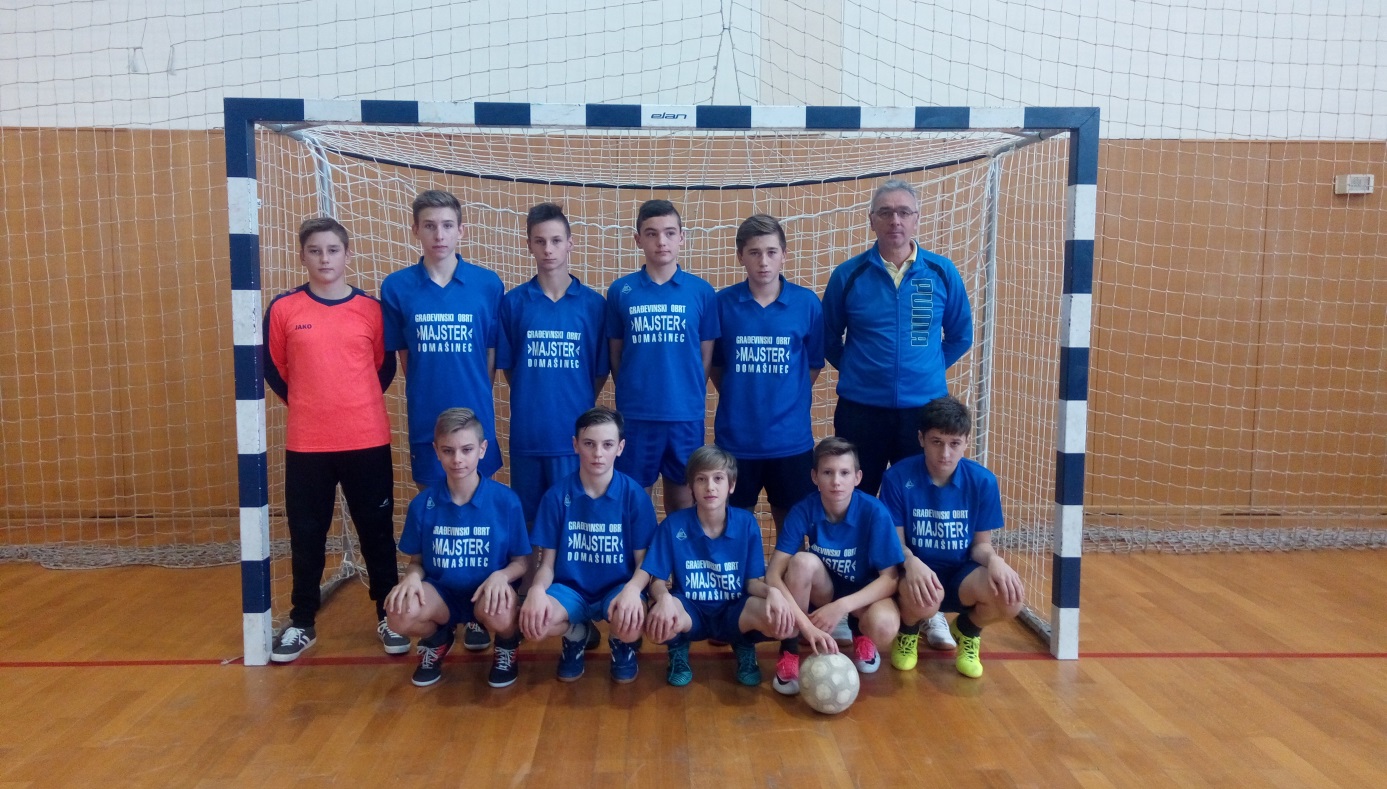 ŠŠD „BELICA“ BELICA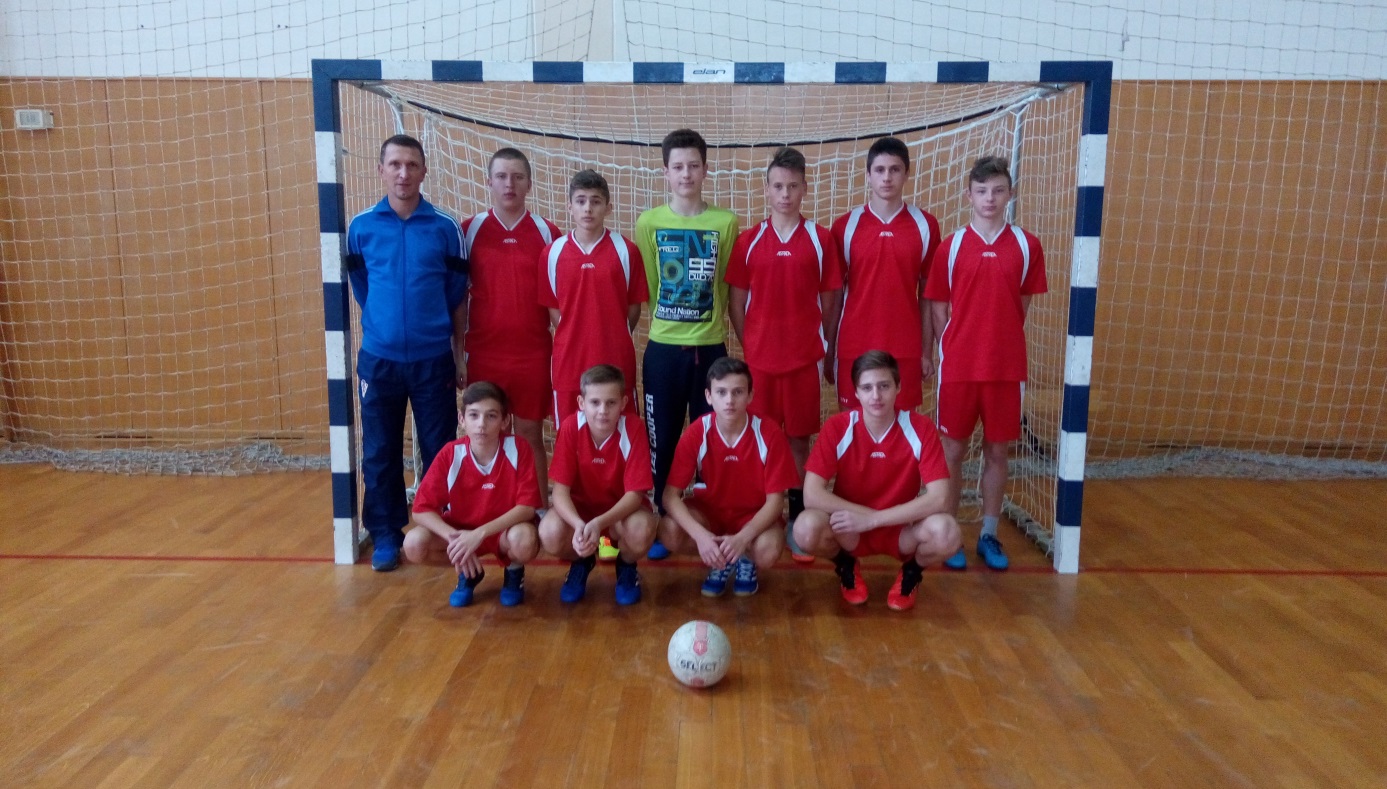 ŠŠD „MLADOST“ PRELOG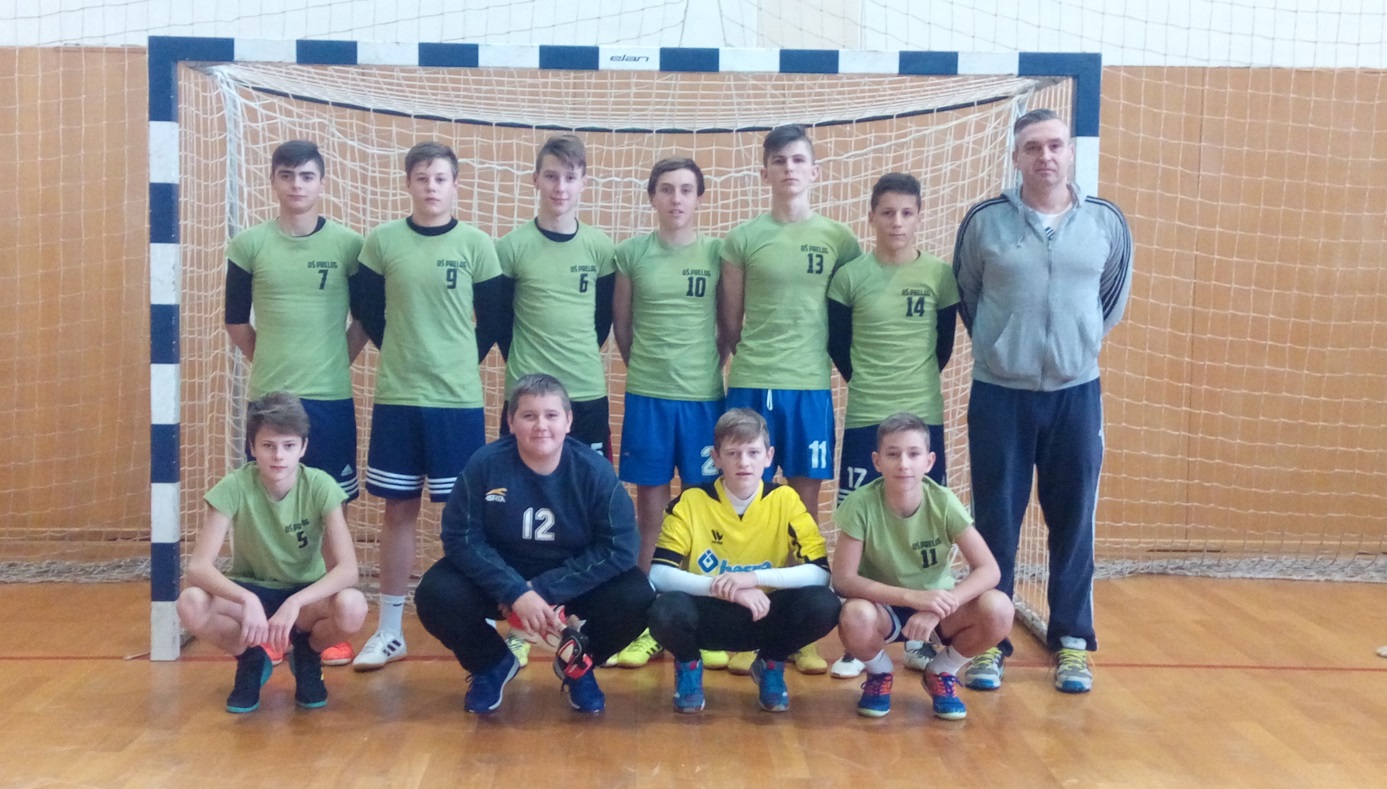 U Prelogu 5.12.2017Voditelj natjecanja: Alan Belko,prof.